 Northern Wisconsin Initiative to Stop Homelessness (N*WISH) 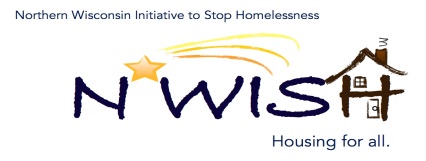 Via ZoomAugust 5, 2020 at 10:30 amMinutes prepared by Debbie BushmanMEMBERS PRESENT:		Debbie Bushman- Newcap, Inc.				Makenna Kalata – Newcap CE				Erika Villacrez – Newcap				Erin Evosevich - Newcap				Angela Shields – Tri-County Domestic Violence Shelter				Ginger Chrobak – Rhinelander Area Food Pantry				Jackie Schmieder – Minocqua Salvation Army				Beth Brunelli – OGJVAMC				Todd Marks – VORP				Michelle Arrowood – AVAIL				Megan Cahill – Newcap EHH Prevention				Amanda Jahn – Salvation Army				Debbie Meye – Indianhead CAA SSVFMEMBERS EXCUSED:		Ashley Durand – Forward Service Corporation				Brittany Jaworski – Newcap EHH Rapid Re-Housing				Tammy Modic - NATH					Jesse Killings – New Life Ministries				Teleka Dewing – Wasmogishek Food Pantry, Midwest Indian Mission				Micah Dewing – New Hope ShelterMEMBERS UNEXCUSED:	OTHERS PRESENT:		NoneReview and Approval of Minutes:  Tammy Modic made a motion to approve the  minutes as printed. Todd Marks second.  Motion carried.June and July Monthly PIT:   Frederick Place has room for males and 1 female.  AVAIL is full.      July PIT Discussion – Discussion took place regarding the July PIT Street Count.  The count went smoothly and no one was found. The final addendum to the After Hours Plan was approved.  Todd Marks made a motion to approve the plan.  Erika Villacrez second.  Motion carried.Consolidated Application Discussion – The membership continued to work on the CoC Collaborative Application.Homelessness Prevention Update:  7 searching for units in NWISH territory.  1 participant has back rent to be paid.EHH Update: 3 hours in the NWISH territory with several searching.  Diane Graham is the new case manager for the Rapid Re-Housing.Coordinated Entry Lead Update: no update.DV RRH Update: 1 searching and 6 are housed in the NWISH territory.Balance of State Updates: BOS is reviewing the provided for HMIS system and monitoring policies.Agency Updates & Future Presentations & Agenda Items:Newcap is still providing services through WRAP until the end of October 31, 2020.  ESG CARES CV funding is available but DEHCR contracts are not out yet.  Newcap also received funding through the Office of Victim Crimes for housing for victims of human trafficking.Rhinelander Area Food pantry is offering Farm to Family Distribution.  Another will happen some time in August.  Information is available on Food Pantry website.VORP is still unable to travel and has funds available for treatment for veterans.  NATH has some fundraisers coming up, Ride for Homeless on August 22, Boat and Boards Event on August 8 and Ecycle on August 14 & 15. More information is available on their facebook page.The meeting adjourned at 12:07 p.m.If anyone has any suggestions for future presentation, agenda items, or anything that they would like to discuss for up coming meetings please email Debbie Bushman at debbiebushman@newcap.org. NEXT MEETING – September 2, 2020 at 10:30amNorthern Advantage Job Center, 51A Brown St, Rhinelander WI To keep up to date with everything homeless in Wisconsin, please sign-up for the Wisconsin Balance of State Continuum of Care newsletter at www.wiboscoc.org.